RICHMOND RECREATIONDIY HALLOWEEN COSTUMESSMARTY PANTS COSTUMESUPPLIES:-SMARTIES CANDY- GLUE DOTS OR DOUBLE SIDED TAPE-PANTS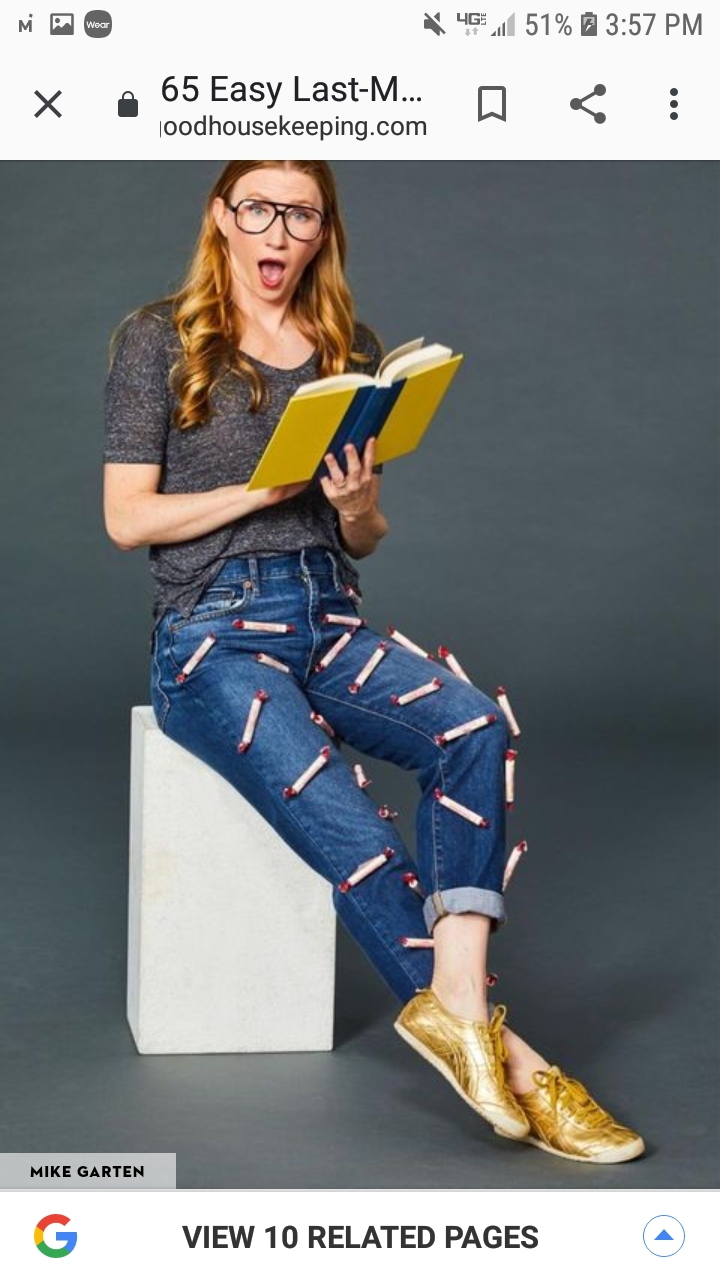 COMPLETE INSTRUCTIONS CAN BE FOUND AT:WWW.GOODHOUSEKEEPING.COM